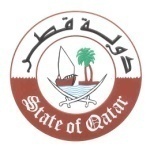 الدورة الخامسة والثلاثون للفريق العامل المعني بالاستعراض الدوري الشامل 35th Session of the UPR Working Groupاستعراض قرغيزستان     Review of Kyrgyzstanكلمة وفد دولة قطريلقيهاالسيد/ عبد الله حمد النعيمي  نائب المندوب الدائم بجنيف   Mr. Abdulla AL-NUAIMI  Deputy Permanent Representative   جنيف، 20 يناير 2020م السيد الرئيس،نرحب في البدء بوفد قرغيزستان المشارك في هذه الجلسة ونشكره على العرض القيم للتقرير الوطني.  يشيد وفد بلادي بالتدابير العديدة التي اتخذتها قرغيزستان لتحسين أوضاع حقوق الإنسان وتنفيذ التوصيات التي قبلت بها خلال الاستعراض السابق، ونذكر على سبيل المثال اعتماد خطة العمل الوطنية لحقوق الانسان للفترة من 2019 – 2022، وخطة العمل الوطنية المتعلقة بلجنة القضاء على التمييز العنصري للفترة من 2019-2022، واعتماد برنامج مكافحة الاتجار بالبشر للفترة 2017 – 2020 وكذلك اعتماد معايير وطنية بشأن انشاء أماكن لإيواء ضحايا الاتجار. ودعماً لجهود قرغيزستان، يتقدم وفد بلادي بالتوصيات التالية: زيادة المخصصات المرصودة في الميزانية لضمان حصول جميع الأطفال على التعليم المجاني.بذل مزيد من الجهود لتعزيز التسامح والحد من خطاب الكراهية والتنميط السلبي ضد الاقليات الاثنية.     تعزيز المساعدة المقدمة لضحايا الاتجار بالبشر.شكراً السيد الرئيس،  